СОГЛАСОВАНО                                                                                                             УТВЕРЖДАЮ 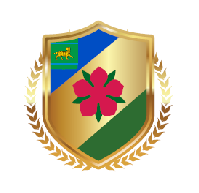 Начальник отдела по связям с                                                                                      Директор МАУ «Спортивная школа»общественностью, СМИ и развитию спорта                                                               ______________________ А.В. Иванов______________________ А.Я. Попова  	                                                                       «_____»_____________________2021 г.«_____»_____________________2021 г.                                    Календарный план официальных физкультурных мероприятий и спортивных мероприятий МАУ «Спортивная школа»  на 2021 - 2022 год№ п/пДатапроведенияНаименование мероприятияМесто проведенияВозрастные группыКоличество участников Расходы на проведение и участие в мероприятиях, сумма тыс. руб.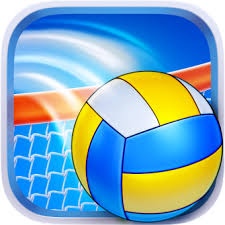 		ВОЛЕЙБОЛ		ВОЛЕЙБОЛ		ВОЛЕЙБОЛ		ВОЛЕЙБОЛ		ВОЛЕЙБОЛ		ВОЛЕЙБОЛ		ВОЛЕЙБОЛ11 сентября 2021Турнир по волейболу среди мужских команд, посвященного «Дню города»г. Облучьемужчины и юноши242526025-25 сентября 2021Первенство г. Шимановска по волейболу, посвященное «Дню учителя»г. Шимановскюноши и девушки2486780октябрь 2021Первенство района по волейболу среди юношейг. Облучье2004 г.р. и моложе1210000октябрь 2021Первенство района по волейболу среди девушекг. Облучье2004 г.р. и моложе121000009 – 10 октября 2021Первенство ЕАО по волейболу среди юношей 2009-2010 г.р.г. Биробиджанюноши и девушки2009-2010 г.р.243880016 – 17 октября 2021Первенство ЕАО по волейболу среди юношей и девушек 2007-2008 г.р.г. Биробиджандевушки и юноши2007-2008 г.р.243880030 – 31 октября 2021Первенство ЕАО по волейболу среди юношей и девушек 2005-2006 г.р.г. Биробиджанюноши и девушки2005-2006 г.р.2438800ноябрь, декабрь 2021Чемпионат ЕАО среди мужчин и женщинг. Биробиджанмужчины и женщины247520002 – 11 ноября 2021Первенство России в ДФО (сезон 2020-21)1 этапг. Южно-Сахалинскдевушки и юноши(2007-2008 г.р.)2421250027.11 – 05.12. 2021Первенство России в ДФО (сезон 2020-21)1 этапБелогорскюноши и девушки (2005-2006 г.р.)2415820015 – 24 декабря 2021Первенство России в ДФО (сезон 2020-21)1 этапг. Лесозаводскюноши и девушки (2009-2010 г.р.)24180600январь 2022Рождественский турнир по «Волетену» среди воспитанников МАУ «Спортивная школа»г. Облучьеюноши и девушки4010000январь 2022Первенство КГБОУДО ХКСДЮШОР «Рождественские встречи» - 2022 по волейболуг. Хабаровскюноши и девушки24174000январь 2022Первенство ЕАО «Летающий мяч – ЕАО» (сезон 2021-22) 1 этапг. Биробиджандевушки и юноши до 15 лет2008-2009 г.р.243880023 февраля 2022Чемпионат г. Облучье на призы главы муниципального образования «Облученское городское поселение»среди мужских командг. Облучьемужчины6020695февраль 2022Первенство ДФО «14 – ДВ» До 15 лет «Летающий мяч – ДВ» (сезон 2021-22) 2 этапПо назначениюдевушки и юноши до 15 лет2008-2009 г.р.24180600февраль 2022Первенство ЕАО «Юность – ЕАО» (сезон 2021-22) 1 этапг. Биробиджандевушки и юноши до 19 лет2004-2005 г.р.24388008 марта 2022Чемпионат Облученского района по волейболу среди женских командг. Облучьеженщины409795март 2022Первенство ДФО «18 – ДВ» До 19 лет «Юность – ДВ» (сезон 2021-22) 2 этапПо назначениюдевушки и юноши до 19 лет2004-2005 г.р.24323600март – апрель 2022Первенство ЕАО «Надежда – ЕАО» (сезон 2021-22) 1 этапг. Биробиджанюноши и девушки до 17 лет2006-2007 г.р.2438800апрель 2022Первенство ДФО «16 – ДВ» До 17 лет «Надежда – ДВ» (сезон 2021-22)2 этапПо назначениююноши и девушки до 17 лет2006-2007 г.р.242125009 мая 2022Чемпионат Облученского района по волейболу среди мужских командг. Облучьемужчины4010000июль 2022Сдача контрольных, приёмных-переводных нормативов по ОФП и СФПг. Облучьеюноши и девушкивсе занимающиеся-август 2022Учебно – тренировочные сборып. Кульдурюноши и девушки100-ИТОГО:ИТОГО:ИТОГО:ИТОГО:ИТОГО:ИТОГО:1 932 530, 00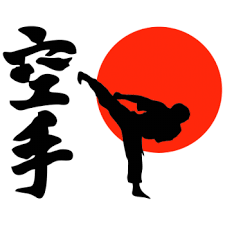 КИОКУСИНКАЙКИОКУСИНКАЙКИОКУСИНКАЙКИОКУСИНКАЙКИОКУСИНКАЙКИОКУСИНКАЙКИОКУСИНКАЙсентябрь 2021Первенство Ленинского районас. Ленинскоеюноши2048800октябрь 2021XXII Первенство (Чемпионат) ЕАО по Киокусинкай карате-дог. Биробиджанюноши, девушки, мальчики, девочки20103400декабрь 2021Кю-тестыг. Облучьеюноши, девушки, мальчики, девочки503800ноябрь 2021Первенство Смидовичского района по Киокусинкай карате-доп. Николаевкаюноши, девушки, мальчики, девочки1552342ноябрь 2021Первенство Облученского муниципального района по киокусинкайг. Облучьеюноши, девушки, мальчики, девочки6041300февраль 2022XXX Первенство ДФО по киокусинкай (кумитэ, ката) по весовым категориям среди юниоров, юношей, мальчиков, юниорок, девушек, девочек.XXII Чемпионат Дальневосточного Федерального Округа по Киокусинкай (кумитэ и ката) по весовым категориям среди мужчин и женщин.VIII Чемпионат Дальневосточного Федерального Округа по киокусинкай (кумитэ и ката) по весовым категориям среди ветеранов.г. Хабаровскюноши, девушки, мужчины и женщины1079850февраль 2022Сборы и Дан-тесты с участием японского инструктораХабаровский край, с. Краснореченское, туристический комплекс «Заимка»юноши и девушки234700март 2022Первенствог. Хабаровскаг. Хабаровскюноши, девушки15101100апрель 2022Первенство Хабаровского краяг. Хабаровскюноши, девушки1055900апрель 2022Кю-тестыг. Облучьеюноши, девушки, мальчики, девочки503800май 2022Кю-тестыг. Биробиджанюноши, девушки, мальчики, девочки1520400июнь 2022Сдача контрольных-переводных нормативов по ОФП и СФПг. Облучьеюноши, девушки, мальчики, девочкивсе занимающиеся-июль 2022Тренировочные сборып. Кульдурюноши, девушки, мальчики, девочки30165200июль 2022Лагерь Бранч ЧифовПриморский крайюноши и девушки232416июль 2022Летний международный лагерь ВРМОККУТС молодежной и взрослой сборных команд ВРМОККг. ВладивостокРусский остров, п. Аяксюноши, девушки643032ИТОГО:ИТОГО:ИТОГО:ИТОГО:ИТОГО:ИТОГО:786 040,00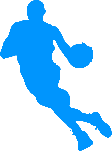 БАСКЕТБОЛБАСКЕТБОЛБАСКЕТБОЛБАСКЕТБОЛБАСКЕТБОЛБАСКЕТБОЛБАСКЕТБОЛсентябрь 2021Чемпионат и Первенство района по баскетболу среди мужских и женских командг. ОблучьеМужские и женские команды6018390сентябрь 2021Чемпионат и Первенство района по баскетболу среди мужских и женских командг. ОблучьеЮноши и девушки 2004 г.р. и моложе6018390октябрь 2021Первенство района по баскетболу среди юношей и девушекг. Облучьеюноши и девушки 2004 г.р. и моложе6018390октябрь - ноябрь 2021Первенство Дальневосточного Федерального округа среди девушек и юношей до 15 летг. Владивостокюноши и девушкидо 15 лет22214700октябрь 2021Первенство Дальневосточного Федерального округа среди девушек и юношей до 16 летг. Хабаровскюноши и девушкидо 16 лет22185500ноябрь 2021Соревнования по баскетболу среди школьников, посвящённые «Дню матери»п. Хинганскюноши и девушки2004 г.р.5018390ноябрь 2021Первенство Дальневосточного Федерального округа среди девушек и юношей до 18 летг. Хабаровскюноши и девушкидо 18 лет22185500ноябрь 2021Соревнования по баскетболу среди юношей и девушекп. Бираканюноши и девушки2004 г.р.2018390ноябрь 2021Первенство Дальневосточного Федерального округа среди девушек и юношей до 14 летг. Хабаровскюноши и девушкидо 14 лет22185500декабрь 2021Первенство Дальневосточного Федерального округа среди девушек и юношей до 17 летг. Хабаровскюноши и девушкидо 17 лет22185500январь 2022Первенство района по баскетболу – Муниципального этапа Школьной баскетбольной лиги «КЭС-БАСКЕТ» среди команд общеобразовательных школг. Облучьеюноши и девушки2004 г.р. и моложе501800январь 2022Рождественский турнир по баскетболу среди юношей и девушекп. Бираканюноши и девушки2004 г.р. и моложе4018390январь – февраль 2022Первенство Еврейской автономной области по баскетболу – Регионального этапа Школьной баскетбольной лиги «КЭС-БАСКЕТ» Еврейской автономной области среди команд общеобразовательных школг. Биробиджанюноши и девушки2004 г.р. и моложе22106400февраль 2022Дальневосточный турнир по баскетболу, посвященный памяти кавалера 3-х орденов боевой славы Б.С. Паршенкова среди юношей и девушекг. Райчихинскюноши и девушки2004 г.р. и моложе2292200февраль 2022Соревнования по баскетболу среди школьных команд, (учащиеся 4-10 классов) посвящённые «Дню защитника Отечества»п. Бираканюноши и девушки, учащиеся 4-10 классов60273908 марта 2022Открытый Чемпионат и Первенство района по баскетболу среди женских командп. БираканДевушки4010095апрель 2022Открытый Чемпионат района по баскетболу среди мужских командг. ОблучьеМужские команды4011095апрель-май 2022Первенство Еврейской автономной области по баскетболу (младший, средний возраст)г. Биробиджанюноши и девушки2230800июль 2022Соревнования по баскетболу, посвящённые «Дню поселка Хинганск»п. Хинганскмужские и женские команды5018390август 2022Соревнования по баскетболу «Оранжевый мяч» среди юношей и девушекг. Биробиджанюноши и девушки2004 г.р. и моложе2230800ИТОГО:ИТОГО:ИТОГО:ИТОГО:ИТОГО:ИТОГО:1 377 620, 00ВСЕГО:ВСЕГО:ВСЕГО:ВСЕГО:ВСЕГО:ВСЕГО:4 096 190, 00